Alternate on Menu = Diner’s Choice				                      ‘OR’ on Menu = Site Staff Choice based on diner preference CALL:  507-533-4787Meals are subject to changeMeals are subject to changeMeals are subject to changeSemcac Senior NutritionSemcac Senior NutritionSemcac Senior NutritionOCTOBER 2021OCTOBER 2021OCTOBER 2021MONDAYMONDAYTUESDAYTUESDAYWEDNESDAYTHURSDAYTHURSDAYFRIDAY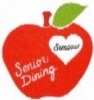 1Taco Casserole Mexican Corn Cherry Crunch Dessert W/Topping1Taco Casserole Mexican Corn Cherry Crunch Dessert W/ToppingBUNCO             4Salisbury SteakAlt: Liver and OnionsMash PotatoCornFlavored Ice Cream5Baked HamALT:Ground Beef PattieBaked Sweet PotatoGrn Beans/MushroomsPineapple Tidbits5Baked HamALT:Ground Beef PattieBaked Sweet PotatoGrn Beans/MushroomsPineapple Tidbits5Baked HamALT:Ground Beef PattieBaked Sweet PotatoGrn Beans/MushroomsPineapple Tidbits6Chicken BreastBaked Dumpling/Gravy Cole Slaw/AsparagusMandarin Orange Dessert7Hamburger Gravy over NoodlesParsley CarrotsApple Cranberry Crisp7Hamburger Gravy over NoodlesParsley CarrotsApple Cranberry Crisp8Spaghetti w/ Meat SauceGreen Salad w DressingPear Half w Cot CheeseBrownie8Spaghetti w/ Meat SauceGreen Salad w DressingPear Half w Cot CheeseBrownie11Swedish Meat BallsMashed PotatoesHerbed Green BeansMix Fruit Cup12Chicken Noodle SoupCrackersEgg Salad SandwichCarrot Coin SaladChocolate Cherry Bar12Chicken Noodle SoupCrackersEgg Salad SandwichCarrot Coin SaladChocolate Cherry Bar12Chicken Noodle SoupCrackersEgg Salad SandwichCarrot Coin SaladChocolate Cherry Bar13Roast TurkeyMashed Potatoes/GravyPeas & CarrotsApple Crisp w/ToppingBINGO            14Hamburger w fixings Potato SaladBaked Beans w/ ApplesFruit cupCookieBINGO            14Hamburger w fixings Potato SaladBaked Beans w/ ApplesFruit cupCookie15Chicken ParmesanBaked Potato w/Sr CrmBroccoli – Garlic BiscuitCranberry Mold15Chicken ParmesanBaked Potato w/Sr CrmBroccoli – Garlic BiscuitCranberry MoldBUNCO           18Baked ChickenMashed Potato/GravyBroccoliBlushing PearsBIRTHDAY     19Roast Beef Mashed Potato/GravyCorn w/PimentoCherry Crisp w/ToppingBIRTHDAY     19Roast Beef Mashed Potato/GravyCorn w/PimentoCherry Crisp w/ToppingBIRTHDAY     19Roast Beef Mashed Potato/GravyCorn w/PimentoCherry Crisp w/Topping20Tater Tot HotdishTossed Salad - BiscuitPickle SpearMixed Fruit Cup21Beef StewBread RollSeafoam SaladRice Krispie Bar21Beef StewBread RollSeafoam SaladRice Krispie Bar22Cream Of Broccoli SoupCrackers Chicken Salad on BunStrawberry Short Cake22Cream Of Broccoli SoupCrackers Chicken Salad on BunStrawberry Short Cake25Swiss Steak/Tomato SceBaked or Mashed PotatoMixed Veg Medley Pudding26MeatloafBaked Potato w/Sour CrPeas    Dinner Roll Apple Pie                       26MeatloafBaked Potato w/Sour CrPeas    Dinner Roll Apple Pie                       26MeatloafBaked Potato w/Sour CrPeas    Dinner Roll Apple Pie                       27Chicken Alfredo LasagnaMixed Green SaladGarlic BreadPineapple SlicePear CupBINGO            28BBQ on BunBaked BeansOven Browned PotatoCakeBINGO            28BBQ on BunBaked BeansOven Browned PotatoCake29Hamburger Stew.Spiced PeachesGingerbread Cakew/ Topping29Hamburger Stew.Spiced PeachesGingerbread Cakew/ Topping